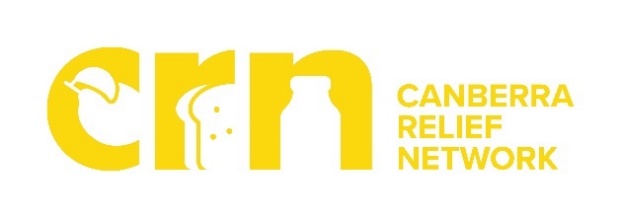 Χρειάζεστε επισιτιστική βοήθεια;Το Canberra Relief Network is είναι μια πρωτοβουλία μεταξύ των κοινοτικών εταίρων σε ολόκληρη την ACT για την παροχή ολοκληρωμένης απάντησης σε αιτήματα για πρακτική βοήθεια και παραπομπές κατά τη διάρκεια της πανδημίας COVID 19.Το Canberra Relief Network στοχεύει στην παροχή τροφίμων, προσωπικών και οικιακών ειδών υγιεινής σε άτομα και οικογένειες στην ACT.Αυτή η βοήθεια είναι διαθέσιμη σε οποιονδήποτε αντιμετωπίζει οικονομικές δυσκολίες, συμπεριλαμβανομένων εκείνων που επηρεάζονται άμεσα από τον οικονομικό αντίκτυπο της τρέχουσας κρίσης.Για να δηλώσετε το νοικοκυριό σας για να λάβετε βοήθεια από το Canberra Relief Network, καλέστε το 1800 43 11 33 ή επισκεφθείτε το www.canberrarelief.com.auΑυτή η πρωτοβουλία χρηματοδοτείται από την κυβέρνηση της ACT.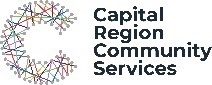 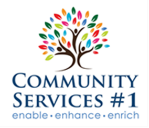 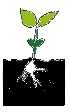 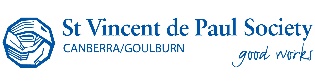 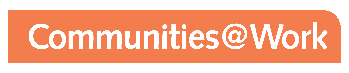 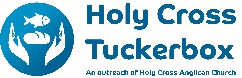 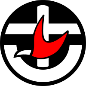 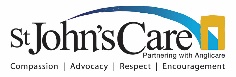 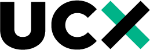 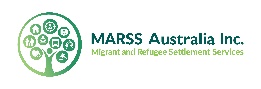 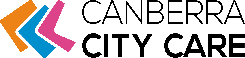 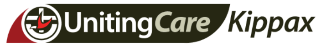 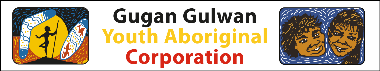 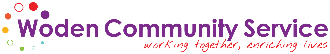 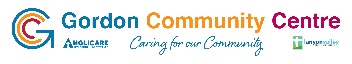 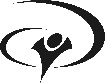 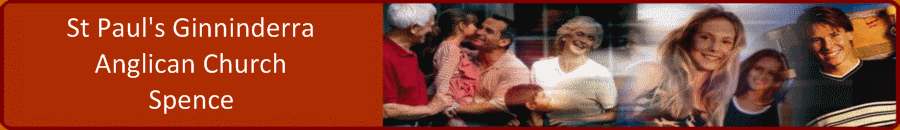 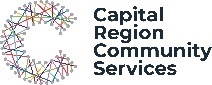 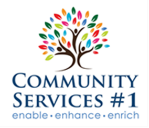 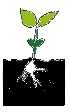 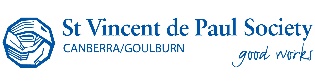 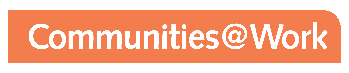 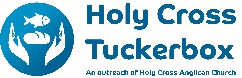 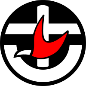 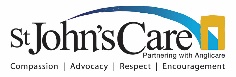 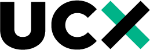 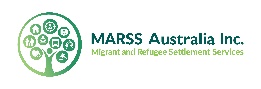 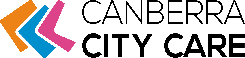 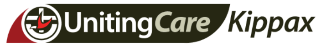 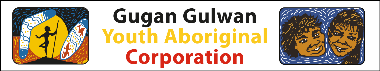 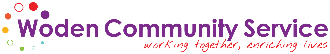 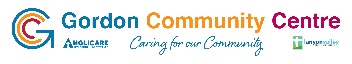 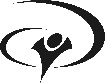 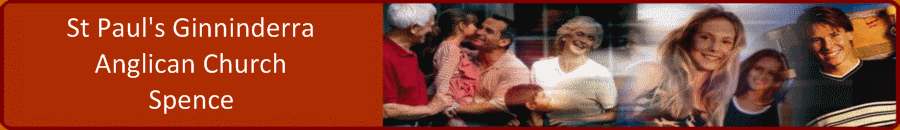 